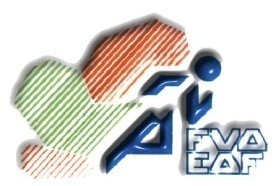 AREA DIRECCIÓN TÉCNICACIRCULAR Nº: 36/2015A las Federaciones TerritorialesA las atletas convocadasA sus entrenadoresCONCENTRACIÓN SECTOR DE VELOCIDADLa Federación Vasca de Atletismo a propuesta del Director Técnico D. Víctor Clemente Aguinaga y previo a los informes presentados por los responsables del sector de velocidad Jose Luis Garcia Gonzalez organizará la siguiente concentración con atletas del sector:LUGAR: 	Instalaciones polideportivas de Betiondo (Ermua)FECHAS:               	31 de octubre de 2015	Comienzo 10:00 horasFinal: 13:00 horasASISTENTES:Responsable de la Concentración: Jose luis Garcia GonzalezAtletas invitados HOMBRESJUVENILESMOREDA MARQUINEZ, EUGENIO	2.000	CeliguetaANDRES ALVAREZ, EDUARDO	2.000	IndependientePEREZ LOPERENA, JULEN	2.000	HaurtzarHERRERO EZPELETA, ALEJANDRO	2.000	TolosaSOLER JUAN, JON	2.000	SantrutziHERRERO EZPELETA, GABRIEL	2.000	TolosaSANCHEZ POVES, PABLO	2.000	Atle. S. SebastianSANTOS VILLARIEZO, IKER	2.000	C.A. SendoaSAN CRISTOBAL EPALZA, MUGUEL	2.000	UrdanetaGIL GIL, ANDER	2.000	PortugaleteGONZALEZ-VARA GARCIA, MARTIN	2.000	AskartzaBEITIA ITURBE, IÑAKI	2.000	TolosaDIAZ FERNANDEZ, JULEN	2.000	CeliguetaFERNANDEZ FERNANDEZ, IBAI	99	ArrasateCARRASCAL KORTA, ENEKO	99	ArrasateSALINERO MÚJICA, MARCOS	99	BarakaldoMARTOS LAHUERTA, IKER	99	C.A. BarakaldoUNZETA-BARRENETXEA MERINO, IÑIGO	99	At. S. SebastiánGONZALEZ BARRENETXEA, ALEJANDRO	99	At. S. SebastiánMARTINEZ MONASTERIO, DANIEL	99	ArrasateJUNIORLOZANO SOLORZANO, IÑIGO	98	TxingudiSALGADO FRAGA, GARIKOITZ	98	PortugaleteLAMBARRI ZAMALLOA, ENEKO	98	Durango Kirol TaldeaALONSO ROLDAN, MIGUEL	98	Gimnastica UliaETURA ROMERO, JON ANDER	98	C.A. BarakaldoDIATTA, NESTOR SEMIOR	97	Durango Kirol TaldeaLOPEZ GARCIA, ENEKO	97	CeliguetaBARRIOS ALVAREZ, JAVIER	97	CeliguetaBELAUZARAN SANZ, XABIER	97	HaurtzaroAVILA ARTIGUE, ANDER	97	IndependienteCELAYA JOMETON, AITOR	97	SanturtziMUJERESJUVENILESETXEGARAI LARRUQUET, JUNKAL	2.000	Super AmaraHORTIGUELA USSIA, ABIGAIL	2.000	BerangoTOBAR AGIRRE, NORA	2.000	TxindokiBIURRUN LOBATO, LAURA	2.000	TolosaGIBELALDE ERASO, AINHOA	2.000	TolosaSANZ GOMEZ, CARLOTA	2.000	PortugaleteSAIZ LODOSO, IRENE	2.000	CeliguetaGOMEZ PEÑA, ALAZNE	2.000	At. S. SebastiánLASA GALARRAGA, MARIA	2.000	TolosaPINEDO CENTENO, AMIA	2.000	CeliguetaGARRIDO, ALAZNE	2.000	TolosaGOMEZ SAIZ, ANA	99	Super AmaraLUJUA ARCEDIANO, TERESE	99	GetxoRIOS RONCERO, NAIARA	99	La BlancaZUBEILDIA ALTUNA, AINARA	99	TxindokiPEÑA MEIL, OLATZ	99	Gimnatica UliaZUBEROGOITA KALTZAKORTA, MIREN,	99	Durango Kirol TaldeaALDANONDO AGIRRE, ENERITZ	99	TxindokiLEJARZA LASUEN, JONE	99	GaldakaoVALCUENDE DIEZ, RAQUEL	99	BerangoPEREZ DIEGO, MARINA	99	TolosaMARQUEZ FERRAN, MADDI	99	At. S. SebastiánVIRTO CASTRO, NAIHARA	99	C.A. leioaJUNIORTANRANCON ABAD, ANGELES	98	UrdanetaOLASAGASTI  IZA, IDOIA	98	LasarteARES ROMO, IRANTZU	98	BacelonaBUSTO IRURETAGOIENA, ENERITZ	98	LasarteBALENCIAGA CAMPO, KARLA	98	C.A. LeioaDE LA FUENTE GARAGALZA, CLARA	98	C.A. LeioaIDOIAGA MINGEZ, AINHOA	98	PortugaleteALONSO OLIVARES, Carla	98	C.A. LeioaTORREGARAI PEREZ, LARA	98	TolosaETXEBERRIA LLAMAS, ANE	98	TolosaURRUTIA PUJANA, LEIXURI	99	BerangoMARTINEZ EGIZABAL, NAROA	98	BidezabalGALLO ARREGI, PAULA	98	BidezabalARGANDOÑA SARRIEGI, AINHOA	97	TxindokiMARTINEZ ARRILLAGA, MALEN	97	HernaniGONZALEZ ARCE, ARANTZAZU	97	C.A. LeioaDE REGIL GIL, MIREN	97	GaldakaoGALARDI FERNANDEZ DE AGIRRE, ANE	97	LasarteARISTIZABAL ALBISTUR, MIREN	97	Super AmaraQuedan invitados todos entrenadores de los atletas invitados a la concentraciónLa Dirección TécnicaZUZENDARITZA TEKNIKOAREN ARLOAZIRKULAR ZENB.: 36/2015Lurralde FederazioentzatAtleta partaideentzatBere entrenatzaileentzatABIADURA SEKTOREAREN KONTZENTRAZIOAEuskadiko Atletismo Federazioak, Victor Clemente Aguinaga Zuzendari Teknikariaren proposamenari jarraiki eta Jose Luis García Gonzalez abiadura sektoreko arduradunak aurkeztu txostenen aldez aurretik antolatuko du ondorengo kontzentrazioa sektoreko atletekin:TOKIA: 	Beti ondo (Ermua)DATAK:               2015, uriaren 31an 	Hasiera: 10:00	Bukaera: 13:00BERTARATUAK:Kontzentrazioaren arduraduna: Jose Luis Garria Gonzalez.ATLETA GONBIDATUAKGIZONAKJUVENILESMOREDA MARQUINEZ, EUGENIO	2.000	CeliguetaANDRES ALVAREZ, EDUARDO	2.000	IndependientePEREZ LOPERENA, JULEN	2.000	HaurtzarHERRERO EZPELETA, ALEJANDRO	2.000	TolosaSOLER JUAN, JON	2.000	SantrutziHERRERO EZPELETA, GABRIEL	2.000	TolosaSANCHEZ POVES, PABLO	2.000	Atle. S. SebastianSANTOS VILLARIEZO, IKER	2.000	C.A. SendoaSAN CRISTOBAL EPALZA, MUGUEL	2.000	UrdanetaGIL GIL, ANDER	2.000	PortugaleteGONZALEZ-VARA GARCIA, MARTIN	2.000	AskartzaBEITIA ITURBE, IÑAKI	2.000	TolosaDIAZ FERNANDEZ, JULEN	2.000	CeliguetaFERNANDEZ FERNANDEZ, IBAI	99	ArrasateCARRASCAL KORTA, ENEKO	99	ArrasateSALINERO MÚJICA, MARCOS	99	BarakaldoMARTOS LAHUERTA, IKER	99	C.A. BarakaldoUNZETA-BARRENETXEA MERINO, IÑIGO	99	At. S. SebastiánGONZALEZ BARRENETXEA, ALEJANDRO	99	At. S. SebastiánMARTINEZ MONASTERIO, DANIEL	99	ArrasateJUNIORLOZANO SOLORZANO, IÑIGO	98	TxingudiSALGADO FRAGA, GARIKOITZ	98	PortugaleteLAMBARRI ZAMALLOA, ENEKO	98	Durango Kirol TaldeaALONSO ROLDAN, MIGUEL	98	Gimnastica UliaETURA ROMERO, JON ANDER	98	C.A. BarakaldoDIATTA, NESTOR SEMIOR	97	Durango Kirol TaldeaLOPEZ GARCIA, ENEKO	97	CeliguetaBARRIOS ALVAREZ, JAVIER	97	CeliguetaBELAUZARAN SANZ, XABIER	97	HaurtzaroAVILA ARTIGUE, ANDER	97	IndependienteCELAYA JOMETON, AITOR	97	SanturtziEMAKUMEAKJUVENILESETXEGARAI LARRUQUET, JUNKAL	2.000	Super AmaraHORTIGUELA USSIA, ABIGAIL	2.000	BerangoTOBAR AGIRRE, NORA	2.000	TxindokiBIURRUN LOBATO, LAURA	2.000	TolosaGIBELALDE ERASO, AINHOA	2.000	TolosaSANZ GOMEZ, CARLOTA	2.000	PortugaleteSAIZ LODOSO, IRENE	2.000	CeliguetaGOMEZ PEÑA, ALAZNE	2.000	At. S. SebastiánLASA GALARRAGA, MARIA	2.000	TolosaPINEDO CENTENO, AMIA	2.000	CeliguetaGARRIDO, ALAZNE	2.000	TolosaGOMEZ SAIZ, ANA	99	Super AmaraLUJUA ARCEDIANO, TERESE	99	GetxoRIOS RONCERO, NAIARA	99	La BlancaZUBEILDIA ALTUNA, AINARA	99	TxindokiPEÑA MEIL, OLATZ	99	Gimnatica UliaZUBEROGOITA KALTZAKORTA, MIREN,	99	Durango Kirol TaldeaALDANONDO AGIRRE, ENERITZ	99	TxindokiLEJARZA LASUEN, JONE	99	GaldakaoVALCUENDE DIEZ, RAQUEL	99	BerangoPEREZ DIEGO, MARINA	99	TolosaMARQUEZ FERRAN, MADDI	99	At. S. SebastiánVIRTO CASTRO, NAIHARA	99	C.A. leioaJUNIORTANRANCON ABAD, ANGELES	98	UrdanetaOLASAGASTI  IZA, IDOIA	98	LasarteARES ROMO, IRANTZU	98	BacelonaBUSTO IRURETAGOIENA, ENERITZ	98	LasarteBALENCIAGA CAMPO, KARLA	98	C.A. LeioaDE LA FUENTE GARAGALZA, CLARA	98	C.A. LeioaIDOIAGA MINGEZ, AINHOA	98	PortugaleteALONSO OLIVARES, Carla	98	C.A. LeioaTORREGARAI PEREZ, LARA	98	TolosaETXEBERRIA LLAMAS, ANE	98	TolosaURRUTIA PUJANA, LEIXURI	99	BerangoMARTINEZ EGIZABAL, NAROA	98	BidezabalGALLO ARREGI, PAULA	98	BidezabalARGANDOÑA SARRIEGI, AINHOA	97	TxindokiMARTINEZ ARRILLAGA, MALEN	97	HernaniGONZALEZ ARCE, ARANTZAZU	97	C.A. LeioaDE REGIL GIL, MIREN	97	GaldakaoGALARDI FERNANDEZ DE AGIRRE, ANE	97	LasarteARISTIZABAL ALBISTUR, MIREN	97	Super AmaraEntranatzaileak gombidatuak daudeZuzendaritza Teknikoa